TASK 2: 3D SHAPES –We’re going on a shape hunt were going to find a big one!How many 3D shapes can you name?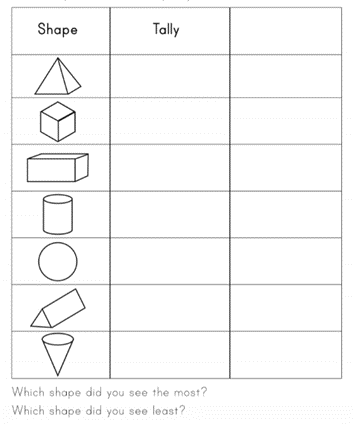 Watch this clip: https://www.bbc.co.uk/bitesize/topics/zjv39j6/articles/zcsjqtyLook around your home or garden! Record how many different 3D shapes you can find on a table.Remember when we use a tally chart to record we must record our findings in multiples of 5 to make it easier for us to count the total/frequency.  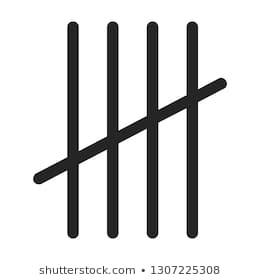 In your last column of your table record some of the 3D objects you found for each 3D shape. Now watch this clip: https://www.bbc.co.uk/bitesize/topics/zjv39j6/articles/zgqpk2pDiscuss with your adult the properties of some of the 3D shapes you have found in your home.Remember we use the words, edges, vertices and faces to describe 3D shapes! Here are some more activities for you: https://whiterosemaths.com/homelearning/year-2/ 